ASIA INTERFACEReady — Set — Go May 20-21/2018 @ Oak Ridge Community Church, Clarksville Maryland 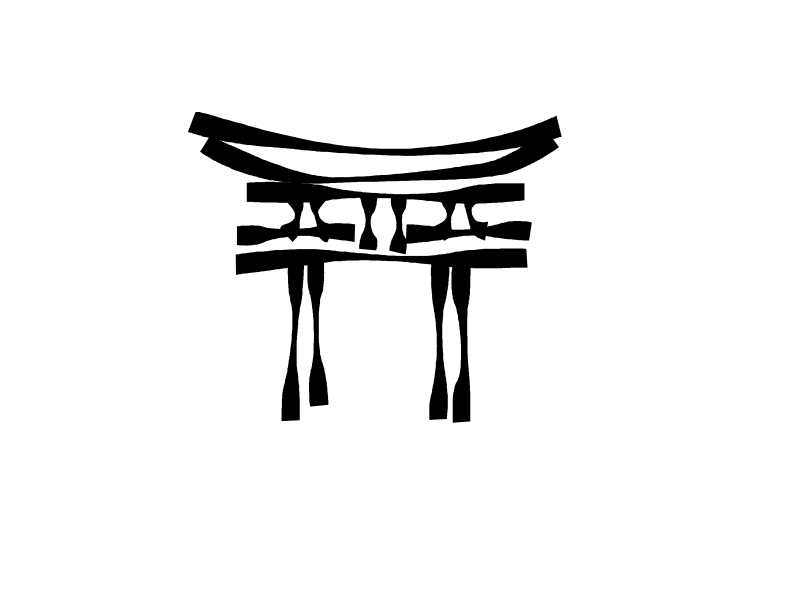 IntroductionEach year following the Bridge Builders Conference, we, the Strategic Asia Leadership Team, SALT), facilitates a dialogue with various churches and ministries involved in missional work towards international students in the U.S. and in Asia.  There are currently almost 1 million international students, and over fifty-million first generation immigrants in the US, and half of them come from the least evangelized countries in the world.We spend one day in prayer and in conversation to provide a think tank for understanding Asia and how we can mobilize missionaries to our college campuses, high schools, communities and in Asia countries.  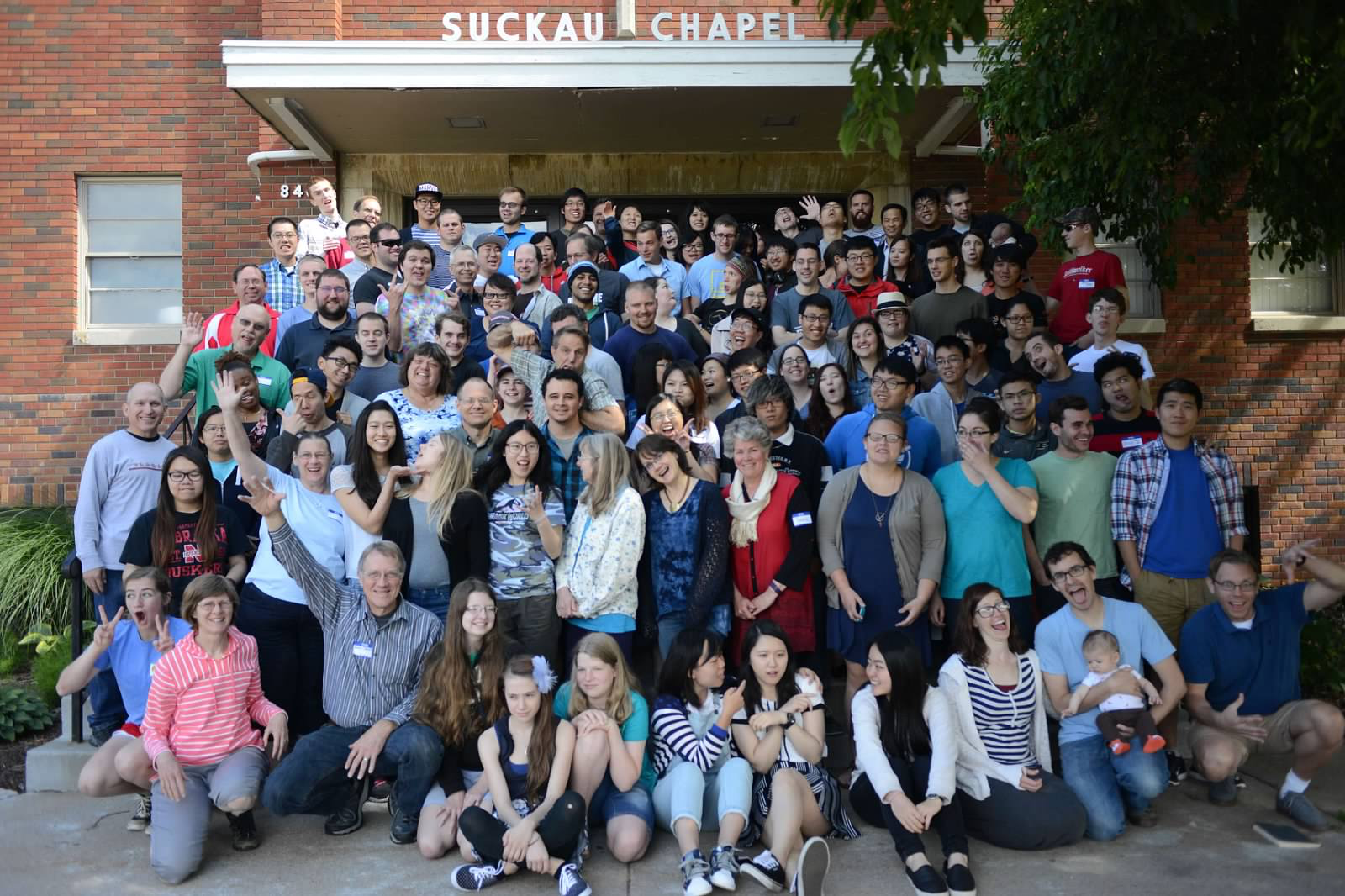 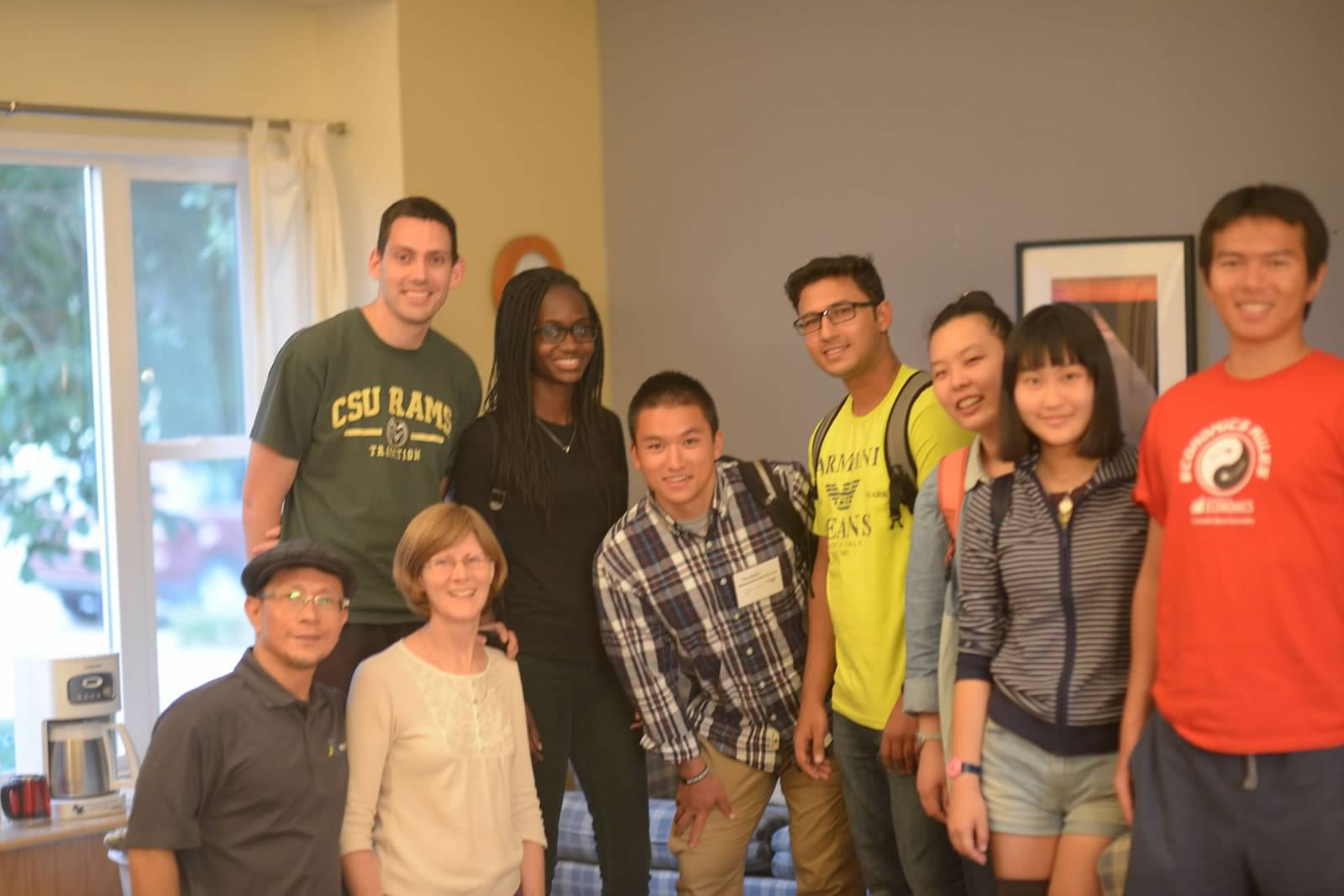 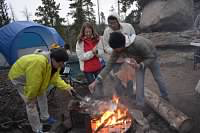 This year our focus will be for anyone who is interested in going to the Asian world for a short-term mission; a “Gap Year” between college and career; long term mission.  We will share —current realities in various Asian countries cities where we have “Gospel Beachheads” challenges that we face in the Asian worldcultural preparation for you to engage an Asia culturecross cultural ministry here in the U.S.Q & APlease Join Asia InterfaceWHENASIA INTERFACE  May 20-21, 2018WHEREClarksville, MD – The Bridge Builders East Conference  (May 19-21), will take place at Oak Ridge Community Church, which is located at 6120 Daylong Lane, Clarksville, MD 21029. We will have our meals in the Potomac Room, and our sessions in the Patuxent Room. Oak Ridge Community Church is located just 20 miles from the Baltimore/Washington International Airport.HOUSINGLimited housing provided by the host families @ Oak Ridge Community ChurchIf you’d prefer to stay in a hotel instead of with a host family or register too late for host availability, there are plenty of hotels to choose from in Clarksville and other cities, depending on your preferences in price rage, proximity to Oak Ridge CC, your transportation options etc. Call any hotel directly if you plan on staying there. The following are a few suggestions:	•	Columbia Inn at Peralynna (7 miles) – (410)715-4600	•	Spring Hills Suites at Columbia (7 miles) – (410)290-7896	•	Sheraton Columbia Town Center Hotel  (6 miles) (410)730-3900	•	DoubleTree by Hilton Hotel, Laurel (13 miles/20 min from Oak Ridge CC, but closer to the attractions listed on attractions page) – (301)776-5300MEALSWe will be sharing some meals at Oak Ridge Community Church.  Or each person can enjoy local restaurants.  COSTno extra costREGISTERRegister:  www.gcbridgebuilder.com/ ASIA INTERFACEQUESTIONS email — Doug Brown   doug@e3leadershipgroup.net 	    Jim Wiebelhaus   jim.wiebelhaus@gmail.com 